Уведомление о проведении публичных консультаций посредством сбора замечаний и предложений организаций и граждан в рамках анализа проекта нормативного правового акта на предмет его влияния на конкуренцию Приложение 1Анкетаучастника публичных консультаций, проводимых посредством сбора замечаний и предложений организаций и граждан в рамках анализа проекта нормативного правового акта на предмет его влияния на конкуренциюОбщие сведения об участнике публичных консультаций2. Общие сведения о проекте нормативного правового актаПриложение 2Обоснование необходимости реализации предлагаемых решений посредством принятия нормативного правового акта, в том числе их влияния на конкуренцию Приложение 3П Р О Е К Т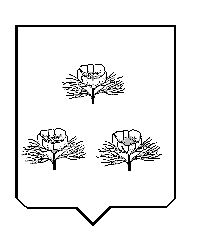 ПОСТАНОВЛЕНИЕАДМИНИСТРАЦИИ ВЕЙДЕЛЕВСКОГО РАЙОНАБЕЛГОРОДСКОЙ ОБЛАСТИп. Вейделевка«___» ____________ 2023 г.                              			№ ____О внесении изменений в постановлениеадминистрации Вейделевского районаот 15.10.2014г. №167	В целях актуализации и повышения эффективности реализации муниципальной программы Вейделевского района «Развитие образования Вейделевского района», утвержденной постановлением администрации Вейделевского района от 15.10.2014г. №167 (с изменениями и дополнениями), а также в соответствии с решением Муниципального совета Вейделевского района от 30 июня 2023 года № 2 «О внесении изменений и дополнений в решение Муниципального совета Вейделевского района от 23 декабря 2022 года № 1», руководствуясь Уставом муниципального района «Вейделевский район Белгородской области», п о с т а н о в л я ю:1. Внести следующие изменения в постановление администрации Вейделевского района от 15 октября 2014 года №167 «Об утверждении муниципальной программы Вейделевского района «Развитие образования Вейделевского района» (далее – муниципальная программа):- раздел 8 паспорта муниципальной программы изложить в следующей редакции:- таблицу 1 «Предполагаемые объемы финансирования муниципальной программы» раздела 5 муниципальной программы изложить в следующей редакции:«Таблица 1Предполагаемые объемы финансированиямуниципальной программытыс. рублей- в подпрограмму 1 «Развитие дошкольного образования» (далее – подпрограмма 1) муниципальной программы:- раздел 6 паспорта подпрограммы 1 изложить в следующей редакции:- таблицу 3 «Предполагаемые объемы финансирования муниципальной подпрограммы 1» раздела 4 подпрограммы 1 изложить в следующей редакции: «Таблица 3Предполагаемые объемы финансирования муниципальной подпрограммы 1 тыс. рублей- в подпрограмму 2 «Развитие общего образования» (далее – подпрограмма 2) муниципальной программы:- раздел 6 паспорта подпрограммы 2 изложить в следующей редакции:- таблицу 5 «Предполагаемые объемы финансирования муниципальной подпрограммы 2» раздела 4 подпрограммы 2 изложить в следующей редакции:«Таблица  5Предполагаемые объемы финансирования муниципальной подпрограммы 2 тыс. рублей- в подпрограмму 4 «Развитие системы оценки качества образования» (далее – подпрограмма 4) муниципальной программы:- раздел 6 паспорта муниципальной подпрограммы 4 изложить в следующей редакции:- таблицу 7 «Предполагаемые объемы финансирования муниципальной  подпрограммы 4» раздела 4 подпрограммы 4 изложить в следующей редакции:«Таблица  7Предполагаемые объемы финансирования муниципальной подпрограммы 4 тыс. рублей- в подпрограмму 5 «Муниципальная политика в сфере образования» (далее – подпрограмма 5) муниципальной программы:- раздел 6 паспорта подпрограммы 5 изложить в следующей редакции:- таблицу 8 «Предполагаемые объемы финансирования  муниципальной подпрограммы 5» раздела 4 подпрограммы 5 изложить в следующей редакции:«Таблица  8Предполагаемые объемы финансирования муниципальной подпрограммы 5 тыс. рублей- приложения 3, 4 к муниципальной программе изложить в редакции согласно приложений №1, №2  к настоящему постановлению.2. Заместителю начальника управления по организационно-контрольной и кадровой работе – начальнику организационно-контрольного отдела администрации Вейделевского района Гончаренко О.Н. опубликовать настоящее постановление в печатном средстве массовой информации муниципального района «Вейделевский район» Белгородской области «Информационный бюллетень Вейделевского района.3. Начальнику отдела делопроизводства, писем, по связи с общественностью и СМИ администрации Вейделевского района         Авериной Н.В. разместить настоящее постановление в сети Интернет на официальном сайте органов местного самоуправления муниципального района «Вейделевский район».  4. Контроль за исполнением постановления возложить на врио заместителя главы администрации Вейделевского района по социальной политике администрации района Прудникову Ж.В.Глава администрацииВейделевского района							  А. АлексеевПриложение N 1к постановлению администрацииВейделевского районаот «____»___________ 2023 г. N ____Таблица 1Ресурсное обеспечение и прогнозная (справочная) оценка расходов на реализацию мероприятий муниципальной программы Вейделевского района «Развитие образования Вейделевского района» из различных источников финансирования на I этапе реализацииТаблица 2Ресурсное обеспечение и прогнозная (справочная) оценка расходов на реализацию мероприятий муниципальной программы Вейделевского района «Развитие образования Вейделевского района» из различных источников финансирования на II этапе реализацииТаблица 1Ресурсное обеспечение реализации муниципальной программы Вейделевского района «Развитие образования Вейделевского района» за счет средств местного бюджета на I этапе реализацииТаблица 2Ресурсное обеспечение реализации муниципальной программы Вейделевского района «Развитие образования Вейделевского района» за счет средств местного бюджета на II этапе реализации__________________________________________Управление образования администрация Вейделевского районауведомляет о проведении публичных консультаций посредством сбора замечаний и предложений организаций и граждан по проектуПроект постановления администрации Вейделевского района «О внесении изменений в постановление администрации Вейделевского района от 15.10.2014г. №167»на предмет его влияния на конкуренциюВ рамках публичных консультаций все заинтересованные лица могут направить свои замечания и предложения по проекту нормативного правового акта на предмет его влияния на конкуренцию.Замечания и предложения принимаются по адресу: п. Вейделевка, ул. Центральная, д. 43а, а также по адресу электронной почты: uo_ve_plan@mail.ru.Сроки приема замечаний и предложений: с 04 сентября 2023 года по 13 сентября 2023 года.С учетом анализа поступивших замечаний и предложений будет подготовлен сводный доклад о результатах анализа проектов нормативных правовых актов администрации Вейделевского района, действующих нормативных правовых актов администрации Вейделевского района на предмет выявления рисков нарушения антимонопольного законодательства за 2023 год, который до 01.03.2024 года в составе ежегодного доклада об антимонопольном комплаенсе будет размещен на официальном сайте администрации Вейделевского района в разделе «Антимонопольный комплаенс».К уведомлению прилагаются:1. Анкета участника публичных консультаций в формате word.2. Текст проекта нормативного правового акта в формате word.3. Текст действующего нормативного правового акта в формате word (если проектом анализируемого нормативного правового акта вносятся изменения).4. Обоснование необходимости реализации предлагаемых решений посредством принятия нормативного правового акта, в том числе их влияния на конкуренцию, в формате word.Место размещения приложений в информационно-телекоммуникационной сети «Интернет» - официальный сайт администрации Вейделевского района, раздел «Антимонопольный комплаенс»:  https://vejdelevskij-r31.gosweb.gosuslugi.ru/deyatelnost/napravleniya-deyatelnosti/antimonopolnyy-komplaens/.Контактное лицо: Старостенко Виктория Александровна, начальник отдела экономики и прогнозирования МКУ «Центр бухгалтерского обслуживания учреждений сферы образования Вейделевского района»,  8 (47237) 5-41-73.Режим работы:с 8-00 до 17-00, перерыв с 12-00 до 13-00Наименование хозяйствующего субъекта (организации)Управление образования администрации «Вейделевского района»Сфера деятельности хозяйствующего субъекта (организации)Деятельность органов местного самоуправленияИНН хозяйствующего субъекта (организации)3105000998ФИО участника публичных консультацийСтаростенко Виктория АлександровнаКонтактный телефон8 (47237) 5-41-73Адрес электронной почтыuo_ve_plan@mail.ruПроект постановления администрации Вейделевского района «О внесении изменений в постановление администрации Вейделевского района от 15.10.2014г. №167»1. Могут ли положения проекта нормативного правового акта оказать влияние на конкуренцию на рынках товаров, работ, услуг Вейделевского района?2. Присутствуют ли в проекте нормативного правового акта положения, которые могут оказать негативное влияние на конкуренцию на рынках товаров, работ, услуг Вейделевского района?3. Какие положения проекта нормативного правового акта могут привести к недопущению, ограничению или устранению конкуренции на рынках товаров, работ, услуг Вейделевского района? Укажите номер подпункта, пункта, части, статьи проекта нормативного правового акта и их содержание.4. На каких рынках товаров, работ, услуг может ухудшиться состояние конкурентной среды в результате принятия нормативного правового акта?5. Какие положения антимонопольного законодательства могут быть нарушены?6. Какие возможны негативные последствия для конкуренции в случае принятия нормативного правового акта в данной редакции?7. Ваши замечания и предложения по проекту нормативного правового акта в целях учета требований антимонопольного законодательства:Замечания и предложения принимаются по адресу: п.Вейделевка, ул. Центральная, д. 43а, а также по адресу электронной почты: uo_ve_plan@mail.ru.Сроки приема предложений и замечаний: с 04.09.2023г. по 13.09.2023г.Проект постановления администрации Вейделевского района «О внесении изменений в постановление администрации Вейделевского района от 15.10.2014г. №167»Управление образования администрации Вейделевского района1. Обоснование необходимости принятия нормативного правового акта (основания, концепция, цели, задачи, последствия принятия):Решение Муниципального совета Вейделевского района от 30 июня 2023 года №2 «О внесении изменений и дополнений в решение Муниципального совета Вейделевского района от 23 декабря 2022 года № 1»2. Информация о влиянии положений проекта нормативного правового акта на состояние конкурентной среды на рынках товаров, работ, услуг Вейделевского района (окажет/не окажет, если окажет, укажите какое влияние и на какие товарные рынки):Не окажет3. Информация о положениях проекта нормативного правового акта, которые могут привести к недопущению, ограничению или устранению конкуренции на рынках товаров, работ, услуг Вейделевского района (отсутствуют/присутствуют, если присутствуют, отразите короткое обоснование их наличия):Отсутствуют«8.Объем бюджетных ассигнований муниципальной программы за счет средств муниципального бюджета (с расшифровкой плановых объемов бюджетных ассигнований по годам ее реализации), а также прогнозный объем средств, финансируемых из других источниковПланируемый общий объем финансирования муниципальной программы в 2015-2025 годах за счет всех источников финансирования составит 4 998 630,2 тыс. рублей.Объем финансирования муниципальной программы в 2015-2025 годах за счет средств муниципального бюджета составит 1 669 879,0 тыс. рублей, в том числе по годам:На I этапе реализации 872 447,0 тыс. рублей, в том числе: 2015 год – 127338,0 тыс. рублей;2016 год – 127489,0 тыс. рублей;2017 год – 127661,0 тыс. рублей;2018 год – 146404,0 тыс. рублей;2019 год – 161204,0 тыс. рублей;2020 год – 182351,0 тыс. рублей;На II этапе реализации 797 432,0 тыс. рублей, в том числе: 2021 год – 179720,0 тыс. рублей;2022 год – 179160,8 тыс. рублей;2023 год – 155302,4 тыс. рублей;2024 год – 148077,3 тыс. рублей;2025 год – 135171,5 тыс. рублей.Планируемый объем финансирования муниципальной программы в 2015-2025 годах за счет средств областного бюджета составит 3 220 104,2 тыс. рублей;Планируемый объем финансирования муниципальной программы в 2015-2025 годах за счет средств федерального бюджета составит 108 647,0 тыс. рублей.»;ГодыИсточники финансированияИсточники финансированияИсточники финансированияИсточники финансированияИсточники финансированияГодыФедеральный бюджетОбластной бюджетБюджет Вейделевского районаВнебюджетные источникиВсего2015-202336,0127338,0-329674,02016-210130,0127489,0-337619,02017-211006,0127661,0-338667,02018 -216821,0146404,0-363225,02019 -300469,0161204,0-461673,02020 -323039,0182351,0-505390,02021 13040,0300894,5179720-493654,5202251032,7372964,4179160,8-603157,92023 (прогноз)14876,5344171,6155302,4-514350,52024 (прогноз)14848,9362392,6148077,3-525318,82025 (прогноз)14848,9375880,1135171,5-525900,5Всего108647,03220104,21669879,0-4 998 630,2»;«6.Объем бюджетных ассигнований подпрограммы 1 за счет средств местного бюджета (с расшифровкой плановых объемов бюджетных ассигнований по годам ее реализации), а также прогнозный объем средств, привлекаемых из других источниковПланируемый общий объем финансирования подпрограммы 1 в 2015 – 2025 годах за счет всех источников финансирования составит 1 391 485,7 тыс. рублей.Объем бюджетных ассигнований на реализацию подпрограммы 1 за счет бюджета муниципального района «Вейделевский район»  составляет 553 772,7 тыс. рублей, в том числе по годам:На I этапе реализации 336 155,0 тыс. рублей, в том числе:2015 год  –  45050,0 тыс. рублей;2016 год  –  46348,0 тыс. рублей;2017 год  –  49441,0 тыс. рублей;2018 год  –  55435,0 тыс. рублей;2019 год  –  65990,0 тыс. рублей;2020 год  –  73891,0 тыс. рублей;На II этапе реализации 217 617,7 тыс. рублей, в том числе:2021 год  –  83977,2 тыс. рублей;2022 год  –  41446,5 тыс. рублей;2023 год  –  34385,0 тыс. рублей;2024 год  –  31005,0 тыс. рублей;2025 год  –  26804,0 тыс. рублей;Планируемый объем финансирования подпрограммы 1 в 2015-2025 годах за счет средств областного бюджета составит         837 713,0 тыс. рублей»;ГодыИсточники финансированияИсточники финансированияИсточники финансированияИсточники финансированияИсточники финансированияГодыФедеральный бюджетОбластной бюджетБюджет Вейделевского районаВнебюджетные источникиВсего2015-37492,045050,0-82542,02016-39313,046348,0-85661,02017 -37666,049441,0-87107,02018 -36606,055435,0-92041,02019 -57201,065990,0-123191,02020 -72266,073891,0-146157,02021 -84968,083977,2-168945,22022 -123205,041446,5-164651,52023 (прогноз)-111883,034385,0-146268,02024 (прогноз)-116286,031005,0-147291,02025 (прогноз)-120827,026804,0-147631,0Всего-837713,0553772,7-1391485,7»;«6.Объем бюджетных ассигнований подпрограммы 2 из местного бюджета плановых объемов бюджетных ассигнований по годам ее реализации, а также прогнозный объем средств, привлекаемых из других источниковПланируемый общий объем финансирования подпрограммы 2 в 2015-2025 годах за счет всех источников финансирования составит 3 014 826,7 тыс. рублей.Объем финансирования подпрограммы 2 в 2015-2025 годах за счет средств муниципального бюджета составит 656 709,8 тыс. рублей, в том числе по годам:На I этапе реализации 330 142,0 тыс. рублей, в том числе:2015 год – 48064,0 тыс. рублей;2016 год – 48566,0 тыс. рублей;2017 год – 49175,0 тыс. рублей;2018 год – 58965,0 тыс. рублей;2019 год – 58674,0 тыс. рублей;2020 год – 66698,0 тыс. рублей;На II этапе реализации 330 305,6 тыс. рублей, в том числе:2021 год – 51364,9 тыс. рублей;2022 год – 90186,6 тыс. рублей;2023 год – 68173,1 тыс. рублей;2024 год – 63289,8 тыс. рублей;2025 год – 53553,4 тыс. рублей;Планируемый объем финансирования подпрограммы 2 в 2015-2025 годах за счет средств областного бюджета составит             2 249 469,9 тыс. рублей;Планируемый объем финансирования подпрограммы 2 в 2015-2025 годах за счет средств федерального бюджета составит             108 647,0 тыс. рублей.ГодыИсточники финансированияИсточники финансированияИсточники финансированияИсточники финансированияИсточники финансированияГодыФедеральный бюджетОбластной бюджетБюджет Вейделевского районаВнебюджетные источникиВсего2015-154645,048064,0-202709,02016-159500,048566,0-208066,02017-160850,049175,0-210025,02018-167223,058965,0-226188,02019-230195,058674,0-288869,02020-239327,066698,0-306025,0202113040,0203176,651364,9-267581,5202251032,7238663,490186,6-379882,72023 (прогноз)14876,5220256,068173,1-303305,62024 (прогноз)14848,9233597,263289,8-311735,92025 (прогноз)14848,9242036,753553,4-310439,0Всего108647,02249469,9656709,8-3014826,7»;«6.Объем бюджетных ассигнований подпрограммы 4 за счет средств местного бюджета (с расшифровкой плановых объемов бюджетных ассигнований по годам ее реализации), а также прогнозный объем средств, привлекаемых из других источниковПланируемый общий объем финансирования подпрограммы 4 в 2015-2025 годах за счет всех источников финансирования составит  48 883,8 тыс. рублей.Объем финансирования подпрограммы 4 в 2015-2025 годах за счет средств муниципального бюджета составит 48 653,8 тыс. рублей, в том числе по годам:На I этапе реализации 14 583 тыс. рублей, в том числе:2015 год – 1844,0 тыс. рублей;2016 год – 1906,0 тыс. рублей;2017 год – 2081,0 тыс. рублей;2018 год – 2177,0 тыс. рублей;2019 год – 2242,0 тыс. рублей;2020 год – 4333,0 тыс. рублей.На II этапе реализации 34 070,8 тыс. рублей, в том числе:2021 год – 5904,9 тыс. рублей;2022 год – 7266,5 тыс. рублей;2023 год – 7052,4 тыс. рублей;2024 год – 6925,0 тыс. рублей;2025 год – 6922,0 тыс. рублей.Планируемый объем финансирования подпрограммы 4 в 2015-2025 годах за счет средств областного бюджета составит 230,0 тыс. рублей.»;ГодыИсточники финансированияИсточники финансированияИсточники финансированияИсточники финансированияИсточники финансированияГодыФедеральный бюджетОбластной бюджетБюджет Вейделевского районаВнебюджетные источникиВсего2015-1844,0-1844,02016-110,01906,0-2016,02017-2081,0-2081,02018-2177,0-2177,02019-120,02242,0-2362,02020-4333,0-4333,02021-5904,9-5904,92022-7266,5-7266,52023 (прогноз)-7052,4-7052,42024 (прогноз)-6925,0-6925,02025 (прогноз)-6922,0-6922,0Всего-230,048653,8-48883,8»;«6.Объем бюджетных ассигнований подпрограммы 5 за счет средств местного бюджета (с расшифровкой плановых объемов бюджетных ассигнований по годам ее реализации), а также прогнозный объем средств, привлекаемых из других источниковПланируемый общий объем финансирования подпрограммы 5 в 2015-2025 годах за счет всех источников финансирования составит 378 581,8 тыс. рублей.Объем финансирования подпрограммы 5 в 2015-2025 годах за счет средств муниципального бюджета составит 247 890,5 тыс. рублей, в том числе по годам:На I этапе реализации 122 866 тыс. рублей, в том числе:2015 год – 19390,0 тыс. рублей;2016 год – 17098,0 тыс. рублей;2017 год – 18949,0 тыс. рублей;2018 год – 20920,0 тыс. рублей;2019 год – 23166,0 тыс. рублей;2020 год –23343,0 тыс. рублей.На II этапе реализации 125 024,5 тыс. рублей, в том числе:2021 год – 21651,7 тыс. рублей;2022 год – 23362,2 тыс. рублей;2023 год – 26097,6 тыс. рублей;2024 год – 26704,0 тыс. рублей;2025 год – 27209,0 тыс. рублей.Планируемый объем финансирования подпрограммы 5 в 2015-2025 годах за счет средств областного бюджета составит          130 925,4 тыс. рублей.»;ГодыИсточники финансированияИсточники финансированияИсточники финансированияИсточники финансированияИсточники финансированияГодыФедеральный бюджетОбластной бюджетБюджет Вейделевского районаВнебюджетные источникиВсего2015-10199,019390,0-29589,02016-11207,017098,0-28305,02017 -12490,018949,0-31439,02018 -12992,020920,0-33912,02019 -12953,023166,0-36119,02020 -11446,023343,0-34789,02021 -10749,921651,7-32401,62022-11096,023362,2-34458,22023 (прогноз)-12032,626097,6-38130,22024 (прогноз)-12509,426704,0-39213,42025 (прогноз)-13016,427209,0-40225,4Всего-130691,3247890,5-378581,8»;«Приложение №3к муниципальной программе                                                                                                                                                 Вейделевского района«Развитие образования Вейделевского района»СтатусНаименование муниципальной программы, подпрограммы, основные мероприятияОбъем финансирования, источники финансированияОбщий объем финансирования мероприятия за срок реализации программы, тыс.руб.Оценка расходов (тыс.руб.)Оценка расходов (тыс.руб.)Оценка расходов (тыс.руб.)Оценка расходов (тыс.руб.)Оценка расходов (тыс.руб.)Оценка расходов (тыс.руб.)Итого I этап (2015-2020 г.)СтатусНаименование муниципальной программы, подпрограммы, основные мероприятияОбъем финансирования, источники финансированияОбщий объем финансирования мероприятия за срок реализации программы, тыс.руб.2015 г.2016 г.2017 г.2018 г.2019 г.2020 г.Итого I этап (2015-2020 г.)1234567891011Муниципальная программаРазвитие образования Вейделевского районаВсего4 998 630,23296743376193386673632254616735053902 336 248,0Муниципальная программаРазвитие образования Вейделевского районаФедеральный бюджет108 647,00000000Муниципальная программаРазвитие образования Вейделевского районаОбластной бюджет3 220 104,22023362101302110062168213004693230391 463 801,0Муниципальная программаРазвитие образования Вейделевского районаМуниципальный бюджет1 669 879,0127338127489127661146404161204182351872 447,0Подпрограмма 1Развитие дошкольного образованияВсего1 391 485,782542856618710792041 123191146157616 699,0Подпрограмма 1Развитие дошкольного образованияОбластной бюджет837 713,0374923931337666366065720172266280 544,0Подпрограмма 1Развитие дошкольного образованияМуниципальный бюджет553 772,7450504634849441554356599073891336 155,0Основное мероприятие 1.1.1.Обеспечение деятельности (оказание муниципальных услуг) муниципальных организацийВсего542 289,0450504634849441554356381771 064331 155,0Основное мероприятие 1.1.1.Обеспечение деятельности (оказание муниципальных услуг) муниципальных организацийОбластной бюджет1 818,20000000Основное мероприятие 1.1.1.Обеспечение деятельности (оказание муниципальных услуг) муниципальных организацийМуниципальный бюджет540 470,8450504634849441554356381771 064331 155,0Основное мероприятие 1.1.2.Обеспечение государственных гарантий реализации прав граждан на получение общедоступного и бесплатного дошкольного образования в муниципальных дошкольных образовательных организацияхВсего718 364,8329203516034421340023524548271220 019,0Основное мероприятие 1.1.2.Обеспечение государственных гарантий реализации прав граждан на получение общедоступного и бесплатного дошкольного образования в муниципальных дошкольных образовательных организацияхОбластной бюджет718 364,8329203516034421340023524548271220 019,0Основное мероприятие 1.1.3.Выплата компенсации части родительской платы за присмотр и уход за детьми в образовательных организациях реализующих образовательную программу дошкольного образованияВсего33 781,045724153324526042399395020 923,0Основное мероприятие 1.1.3.Выплата компенсации части родительской платы за присмотр и уход за детьми в образовательных организациях реализующих образовательную программу дошкольного образованияОбластной бюджет33 781,045724153324526042399395020 923,0Основное мероприятие 1.1.4.Капитальный ремонт объектов муниципальной собственности Вейделевского районаВсего86 582,900002173022 87244 602,0Основное мероприятие 1.1.4.Капитальный ремонт объектов муниципальной собственности Вейделевского районаОбластной бюджет73 805,000001955720 04539 602,0Основное мероприятие 1.1.4.Капитальный ремонт объектов муниципальной собственности Вейделевского районаМуниципальный бюджет12 777,90000217328275 000,0Основное мероприятие 1.1.5.Реализация инициативных проектов, в том числе наказов жителей Вейделевского районаВсего10 468,00000000Основное мероприятие 1.1.5.Реализация инициативных проектов, в том числе наказов жителей Вейделевского районаОбластной бюджет9 944,00000000Основное мероприятие 1.1.5.Реализация инициативных проектов, в том числе наказов жителей Вейделевского районаМуниципальный бюджет524,00000000Подпрограмма 2Развитие общего образованияВсего3 014 826,72027092080662100252261882888693060251 441 882,0Подпрограмма 2Развитие общего образованияФедеральный бюджет108 647,00000000,0Подпрограмма 2Развитие общего образованияОбластной бюджет2 249 469,91546451595001608501672232301952393271 111 740,0Подпрограмма 2Развитие общего образованияМуниципальный бюджет656 709,8480644856649175589655867466698330 142,0Основное мероприятие 2.1.1.Обеспечение деятельности (оказание услуг) муниципальных учреждений (организаций)Всего 613 406,0463344678647195571255207856132305 650,0Основное мероприятие 2.1.1.Обеспечение деятельности (оказание услуг) муниципальных учреждений (организаций)Муниципальный бюджет613 406,0463344678647195571255207856132305 650,0Основное мероприятие 2.1.2.Организация проведения оздоровительной кампании детей и подростков Вейделевского районаВсего12 676,315001700175017501850197010 520,0Основное мероприятие 2.1.2.Организация проведения оздоровительной кампании детей и подростков Вейделевского районаМуниципальный бюджет12 676,315001700175017501850197010 520,0Основное мероприятие 2.1.3.Мероприятия в рамках подпрограммы «Развитие общего образования» Всего832,123080230909090810,0Основное мероприятие 2.1.3.Мероприятия в рамках подпрограммы «Развитие общего образования» Муниципальный бюджет832,123080230909090810,0Основное мероприятие 2.1.4.Мероприятия по проведению оздоровительной кампании детей (за счет субсидий из областного бюджета)Всего 2 114,92752752752752871401527,0Основное мероприятие 2.1.4.Мероприятия по проведению оздоровительной кампании детей (за счет субсидий из областного бюджета)Областной бюджет2 114,92752752752752871401527,0Основное мероприятие 2.2.1.Реализация государственного стандарта общего образованияВсего 2 035 954,9152521157390158720165136186122157065976 954,0Основное мероприятие 2.2.1.Реализация государственного стандарта общего образованияОбластной бюджет2 035 954,9152521157390158720165136186122157065976 954,0Основное мероприятие 2.2.2.Выплата денежного вознаграждения за выполнение функций классного руководителя педагогическим работникам муниципальных общеобразовательных учреждений (организаций) Вейделевского районаВсего65 933,018491835185518121884126010 495,0Основное мероприятие 2.2.2.Выплата денежного вознаграждения за выполнение функций классного руководителя педагогическим работникам муниципальных общеобразовательных учреждений (организаций) Вейделевского районаФедеральный бюджет49 996,00000000Основное мероприятие 2.2.2.Выплата денежного вознаграждения за выполнение функций классного руководителя педагогическим работникам муниципальных общеобразовательных учреждений (организаций) Вейделевского районаОбластной бюджет15 937,018491835185518121884126010 495,0Основное мероприятие 2.2.3Субсидии на проведение мероприятий по обеспечению деятельности советников директора по воспитанию и взаимодействию с детскими общеобразовательных организацияхВсего6 638,50000000Основное мероприятие 2.2.3Субсидии на проведение мероприятий по обеспечению деятельности советников директора по воспитанию и взаимодействию с детскими общеобразовательных организацияхФедеральный бюджет6 372,80000000Основное мероприятие 2.2.3Субсидии на проведение мероприятий по обеспечению деятельности советников директора по воспитанию и взаимодействию с детскими общеобразовательных организацияхОбластной бюджет265,70000000Основное мероприятие 2.2.4Поощрение общеобразовательных организаций за достижение высоких показателей в сфере "Образования"Всего1 693,50000000Основное мероприятие 2.2.4Поощрение общеобразовательных организаций за достижение высоких показателей в сфере "Образования"Областной бюджет1 693,50000000Основное мероприятие 2.3.1 Капитальный ремонт объектов муниципальной собственностиВсего204 147,800004655889368135 926,0Основное мероприятие 2.3.1 Капитальный ремонт объектов муниципальной собственностиОбластной бюджет181 235,700004190280862122 764,0Основное мероприятие 2.3.1 Капитальный ремонт объектов муниципальной собственностиМуниципальный бюджет22 912,100004656850613 162,0Основное мероприятие 2.3.2Реализация мероприятий по модернизации школьных систем образования (проведение работ по капитальному ремонту зданий муниципальных общеобразовательных организаций)Всего52 132,30000000Основное мероприятие 2.3.2Реализация мероприятий по модернизации школьных систем образования (проведение работ по капитальному ремонту зданий муниципальных общеобразовательных организаций)Федеральный бюджет37 639,50000000Основное мероприятие 2.3.2Реализация мероприятий по модернизации школьных систем образования (проведение работ по капитальному ремонту зданий муниципальных общеобразовательных организаций)Областной бюджет11 886,20000000Основное мероприятие 2.3.2Реализация мероприятий по модернизации школьных систем образования (проведение работ по капитальному ремонту зданий муниципальных общеобразовательных организаций)Муниципальный бюджет2 606,60000000Основное мероприятие 2.4.1Организация бесплатного горячего питания обучающихся, получающих начальное общее образование в муниципальных образовательных организацияхВсего18 794,80000000Основное мероприятие 2.4.1Организация бесплатного горячего питания обучающихся, получающих начальное общее образование в муниципальных образовательных организацияхФедеральный бюджет14 638,70000000Основное мероприятие 2.4.1Организация бесплатного горячего питания обучающихся, получающих начальное общее образование в муниципальных образовательных организацияхМуниципальный бюджет4 156,10000000Основное мероприятие 2.4.2Реализация мероприятий по организации питания обучающихся 1-4 классов в виде продуктовых наборов при дистанционном формате обученияВсего502,60000000Основное мероприятие 2.4.2Реализация мероприятий по организации питания обучающихся 1-4 классов в виде продуктовых наборов при дистанционном формате обученияОбластной бюджет382,00000000Основное мероприятие 2.4.2Реализация мероприятий по организации питания обучающихся 1-4 классов в виде продуктовых наборов при дистанционном формате обученияМуниципальный бюджет120,60000000Подпрограмма 3Развитие дополнительного образования детейВсего 164 852,2129901357180158907111321408668 701,0Подпрограмма 3Развитие дополнительного образования детейОбластной бюджет2 000,00000000Подпрограмма 3Развитие дополнительного образования детейМуниципальный бюджет162 852,2129901357180158907111321408668 701,0Основное мероприятие 3.1.1.Обеспечение деятельности (оказания услуг) муниципальных учреждений (организаций)Всего 91 506,712286128717715839710832997462 075,0Основное мероприятие 3.1.1.Обеспечение деятельности (оказания услуг) муниципальных учреждений (организаций)Муниципальный бюджет91 506,712286128717715839710832997462 075,0Основное мероприятие 3.2.1.МероприятияВсего 4 787,07047003005103003502 864,0Основное мероприятие 3.2.1.МероприятияМуниципальный бюджет4 787,07047003005103003502 864,0Основное мероприятие 3.3.1.Обеспечение функционирования модели персонифицированного финансирования дополнительного образования детейВсего 66 453,30000037623762,0Основное мероприятие 3.3.1.Обеспечение функционирования модели персонифицированного финансирования дополнительного образования детейМуниципальный бюджет66 453,30000037623762,0Основное мероприятие 3.4.1.Реализация инициативных проектов, в том числе наказов жителей Вейделевского районаВсего2 105,20000000Основное мероприятие 3.4.1.Реализация инициативных проектов, в том числе наказов жителей Вейделевского районаОбластной бюджет2 000,00000000Основное мероприятие 3.4.1.Реализация инициативных проектов, в том числе наказов жителей Вейделевского районаМуниципальный бюджет105,20000000Подпрограмма 4Развитие системы оценки качества образованияВсего48 883,818442016208121772362433314 813,0Подпрограмма 4Развитие системы оценки качества образованияОбластной бюджет230,00110001200230,0Подпрограмма 4Развитие системы оценки качества образованияМуниципальный бюджет48 653,818441906208121772242433314 583,0Основное мероприятие 4.1.1.Обеспечение деятельности (оказания услуг) муниципальных учреждений (организаций)Всего 48 883,818442016208121772362433314 813,0Основное мероприятие 4.1.1.Обеспечение деятельности (оказания услуг) муниципальных учреждений (организаций)Муниципальный бюджет48 653,818441906208121772242433314 583,0Основное мероприятие 4.1.2.Осуществление механизмов контроля качества образованияОбластной бюджет 230,00110001200230,0Подпрограмма 5Муниципальная политика в сфере образованияВсего378 581,8295892830531439339123611934789194 153,0Подпрограмма 5Муниципальная политика в сфере образованияОбластной бюджет130691,310199112071249012992129531144671 287,0Подпрограмма 5Муниципальная политика в сфере образованияМуниципальный бюджет247 890,5193901709818949209202316623343122 866,0Основное мероприятие 5.1.1.Обеспечение деятельности (оказания услуг) муниципальных учреждений (организаций)Всего 200 952,1162281389315700173141954419355102 034,0Основное мероприятие 5.1.1.Обеспечение деятельности (оказания услуг) муниципальных учреждений (организаций)Муниципальный бюджет200 952,1162281389315700173141954419355102 034,0Основное мероприятие 5.2.1.Повышение квалификации, профессиональная подготовка и переподготовка кадровВсего 3 617,34004004054224224222 471,0Основное мероприятие 5.2.1.Повышение квалификации, профессиональная подготовка и переподготовка кадровМуниципальный бюджет3 617,34004004054224224222 471,0Основное мероприятие 5.2.2.Предоставление мер социальной поддержки педагогическим работникам муниципальных образовательных учреждений (организаций), проживающим и работающим в сельских населенных пунктах, рабочих поселках (поселках городского типа)Всего 130 691,310199112071249012992129531144671 287,0Основное мероприятие 5.2.2.Предоставление мер социальной поддержки педагогическим работникам муниципальных образовательных учреждений (организаций), проживающим и работающим в сельских населенных пунктах, рабочих поселках (поселках городского типа)Областной бюджет130 691,310199112071249012992129531144671 287,0Основное мероприятие 5.2.3.Обеспечение органов местного самоуправления муниципального района «Вейделевский район»Всего 43 321,127622805284431843200356618 361,0Основное мероприятие 5.2.3.Обеспечение органов местного самоуправления муниципального района «Вейделевский район»Муниципальный бюджет43 321,127622805284431843200356618 361,0СтатусНаименование муниципальной программы, подпрограммы, основные мероприятияОбъем финансирования, источники финансированияОценка расходов (тыс.руб.)Оценка расходов (тыс.руб.)Оценка расходов (тыс.руб.)Оценка расходов (тыс.руб.)Оценка расходов (тыс.руб.)Итого II этап (2021-2025 г.)СтатусНаименование муниципальной программы, подпрограммы, основные мероприятияОбъем финансирования, источники финансирования2021 г.2022 г.2023 г.2024 г.2025 г.Итого II этап (2021-2025 г.)1235678911Муниципальная программаРазвитие образования Вейделевского районаВсего493654,5603157,9514350,5525318,8525900,52662382,2Муниципальная программаРазвитие образования Вейделевского районаФедеральныйбюджет13040,051032,714876,514848,914848,9108647,0Муниципальная программаРазвитие образования Вейделевского районаОбластной бюджет300894,5372964,4344171,6362392,6375880,11756303,2Муниципальная программаРазвитие образования Вейделевского районаМуниципальный бюджет179720,0179160,8155302,4148077,3135171,5797432,0Подпрограмма 1Развитие дошкольного образованияВсего168945,2164651,5146268,0147291,0147631,0774786,7Подпрограмма 1Развитие дошкольного образованияОбластной бюджет84968123205,0111883,0116286,0120827,0557169,0Подпрограмма 1Развитие дошкольного образованияМуниципальный бюджет83977,241446,534385,031005,026804,0217617,7Основное мероприятие 1.1.1.Обеспечение деятельности (оказание муниципальных услуг) муниципальных организацийВсего81929,437415,333980,331005,026804,0211134,0Основное мероприятие 1.1.1.Обеспечение деятельности (оказание муниципальных услуг) муниципальных организацийОбластной бюджет1818,200001818,2Основное мероприятие 1.1.1.Обеспечение деятельности (оказание муниципальных услуг) муниципальных организацийМуниципальный бюджет80111,237415,333980,331005,026804,0209315,8Основное мероприятие 1.1.2.Обеспечение государственных гарантий реализации прав граждан на получение общедоступного и бесплатного дошкольного образования в муниципальных дошкольных образовательных организацияхВсего48642,8109042,0109130,0113495,0118036,0498345,8Основное мероприятие 1.1.2.Обеспечение государственных гарантий реализации прав граждан на получение общедоступного и бесплатного дошкольного образования в муниципальных дошкольных образовательных организацияхОбластной бюджет48642,8109042,0109130,0113495,0118036,0498345,8Основное мероприятие 1.1.3.Выплата компенсации части родительской платы за присмотр и уход за детьми в образовательных организациях реализующих образовательную программу дошкольного образованияВсего2680,01843,02753,02791,02791,012858,0Основное мероприятие 1.1.3.Выплата компенсации части родительской платы за присмотр и уход за детьми в образовательных организациях реализующих образовательную программу дошкольного образованияОбластной бюджет2680,01843,02753,02791,02791,012858,0Основное мероприятие 1.1.4.Капитальный ремонт объектов муниципальной собственности Вейделевского районаВсего25225,016351,2404,70041980,9Основное мероприятие 1.1.4.Капитальный ремонт объектов муниципальной собственности Вейделевского районаОбластной бюджет21883,012320,000034203,0Основное мероприятие 1.1.4.Капитальный ремонт объектов муниципальной собственности Вейделевского районаМуниципальный бюджет3342,04031,2404,7007777,9Основное мероприятие 1.1.5.Реализация инициативных проектов, в том числе наказов жителей Вейделевского района Всего10468,0000010468,0Основное мероприятие 1.1.5.Реализация инициативных проектов, в том числе наказов жителей Вейделевского района Областной бюджет9944,000009944,0Основное мероприятие 1.1.5.Реализация инициативных проектов, в том числе наказов жителей Вейделевского района Муниципальный бюджет524,00000524,0Подпрограмма 2Развитие общего образования Всего267581,5379882,7303305,6311735,9310439,01572944,7Подпрограмма 2Развитие общего образования Федеральный бюджет1304051032,714876,514848,914848,9108647,0Подпрограмма 2Развитие общего образования Областной бюджет203176,6238663,4220256,0233597,2242036,71137729,9Подпрограмма 2Развитие общего образования Муниципальный бюджет51364,990186,668173,163289,853553,4326567,8Основное мероприятие 2.1.1.Обеспечение деятельности (оказание услуг) муниципальных учреждений (организаций)Всего 47070,679846,767033,561743,352061,9307756,0Основное мероприятие 2.1.1.Обеспечение деятельности (оказание услуг) муниципальных учреждений (организаций)Муниципальный бюджет47070,679846,767033,561743,352061,9307756,0Основное мероприятие 2.1.2.Организация проведения оздоровительной кампании детей и подростков Вейделевского районаВсего 755,30170,0643,0588,02156,3Основное мероприятие 2.1.2.Организация проведения оздоровительной кампании детей и подростков Вейделевского районаМуниципальный бюджет755,30170,0643,0588,02156,3Основное мероприятие 2.1.3.Мероприятия в рамках подпрограммы «Развитие общего образования»Всего 022,100022,1Основное мероприятие 2.1.3.Мероприятия в рамках подпрограммы «Развитие общего образования»Муниципальный бюджет022,100022,1Основное мероприятие 2.1.4.Мероприятия по проведению оздоровительной кампании детей (за счет субсидий из областного бюджета)Всего 153,000213,2221,7587,9Основное мероприятие 2.1.4.Мероприятия по проведению оздоровительной кампании детей (за счет субсидий из областного бюджета)Областнойбюджет153,000213,2221,7587,9Основное мероприятие 2.2.1.Реализация государственного стандарта общего образованияВсего 173413,6193627,5219090,2232219,3240650,31059000,9Основное мероприятие 2.2.1.Реализация государственного стандарта общего образованияОбластнойбюджет173413,6193627,5219090,2232219,3240650,31059000,9Основное мероприятие 2.2.2.Выплата денежного вознаграждения за выполнение функций классного руководителя педагогическим работникам муниципальных общеобразовательных учреждений (организаций) Вейделевского районаВсего 11109,010843,011162,011162,011162,055438,0Основное мероприятие 2.2.2.Выплата денежного вознаграждения за выполнение функций классного руководителя педагогическим работникам муниципальных общеобразовательных учреждений (организаций) Вейделевского районаФедеральный бюджет9999,0976610077,010077,010077,049996,0Основное мероприятие 2.2.2.Выплата денежного вознаграждения за выполнение функций классного руководителя педагогическим работникам муниципальных общеобразовательных учреждений (организаций) Вейделевского районаОбластнойбюджет1110,01077,01085,01085,01085,05442,0Основное мероприятие 2.2.3.Субсидии на проведение мероприятий по обеспечению деятельности советников директора по воспитанию и взаимодействию с детскими общеобразовательных организацияхВсего 0638,02019,31990,61990,66638,5Основное мероприятие 2.2.3.Субсидии на проведение мероприятий по обеспечению деятельности советников директора по воспитанию и взаимодействию с детскими общеобразовательных организацияхФедеральный бюджет0612,51938,51910,91910,96372,8Основное мероприятие 2.2.3.Субсидии на проведение мероприятий по обеспечению деятельности советников директора по воспитанию и взаимодействию с детскими общеобразовательных организацияхОбластнойбюджет025,580,879,779,7265,7Основное мероприятие 2.2.4.Поощрение общеобразовательных организаций за достижение высоких показателей в сфере "Образования"Всего 01693,50001693,5Основное мероприятие 2.2.4.Поощрение общеобразовательных организаций за достижение высоких показателей в сфере "Образования"Областнойбюджет01693,50001693,5Основное мероприятие 2.3.1Капитальный ремонт объектов муниципальной собственности Вейделевского районаВсего 31230,036925,766,10068221,8Основное мероприятие 2.3.1Капитальный ремонт объектов муниципальной собственности Вейделевского районаОбластнойбюджет28500,029971,700058471,7Основное мероприятие 2.3.1Капитальный ремонт объектов муниципальной собственности Вейделевского районаМуниципальный бюджет2730,06954,066,1009750,1Основное мероприятие 2.3.2 Реализация мероприятий по модернизации школьных систем образования (проведение работ по капитальному ремонту зданий муниципальных общеобразовательных организаций)Всего052132,300052132,3Основное мероприятие 2.3.2 Реализация мероприятий по модернизации школьных систем образования (проведение работ по капитальному ремонту зданий муниципальных общеобразовательных организаций)Федеральный бюджет037639,500037639,5Основное мероприятие 2.3.2 Реализация мероприятий по модернизации школьных систем образования (проведение работ по капитальному ремонту зданий муниципальных общеобразовательных организаций)Областной бюджет011886,200011886,2Основное мероприятие 2.3.2 Реализация мероприятий по модернизации школьных систем образования (проведение работ по капитальному ремонту зданий муниципальных общеобразовательных организаций)Муниципальный бюджет02606,60002606,6Основное мероприятие 2.4.1Организация бесплатного горячего питания обучающихся, получающих начальное общее образование в муниципальных образовательных организацияхВсего 38503651,33764,53764,53764,518794,8Основное мероприятие 2.4.1Организация бесплатного горячего питания обучающихся, получающих начальное общее образование в муниципальных образовательных организацияхФедеральныйбюджет30413014,72861,02861,02861,014638,7Основное мероприятие 2.4.1Организация бесплатного горячего питания обучающихся, получающих начальное общее образование в муниципальных образовательных организацияхМуниципальный бюджет809636,6903,5903,5903,54156,1Основное мероприятие 2.4.2Реализация мероприятий по организации питания обучающихся 1-4 классов в виде продуктовых наборов при дистанционном формате обученияВсего 0502,6000502,6Основное мероприятие 2.4.2Реализация мероприятий по организации питания обучающихся 1-4 классов в виде продуктовых наборов при дистанционном формате обученияОбластной бюджет0382,0000382,0Основное мероприятие 2.4.2Реализация мероприятий по организации питания обучающихся 1-4 классов в виде продуктовых наборов при дистанционном формате обученияМуниципальный бюджет0120,6000120,6Подпрограмма 3Развитие дополнительного образования детейВсего 18821,316899,019594,320153,520683,196151,2Подпрограмма 3Развитие дополнительного образования детейОбластнойбюджет200000002000,0Подпрограмма 3Развитие дополнительного образования детейМуниципальный бюджет16821,316899,019594,320153,520683,194151,2Основное мероприятие 3.1.1.Обеспечение деятельности (оказание услуг) муниципальных учреждений (организаций)Всего 5483,75771,06017,06073,06087,029431,7Основное мероприятие 3.1.1.Обеспечение деятельности (оказание услуг) муниципальных учреждений (организаций)Муниципальный бюджет5483,75771,06017,06073,06087,029431,7Основное мероприятие 3.2.1.МероприятияВсего 155,1960,9300,0272,0235,01923,0Основное мероприятие 3.2.1.МероприятияМуниципальный бюджет155,1960,9300,0272,0235,01923,0Основное мероприятие 3.3.1.Обеспечение функционирования модели персонифицированного финансирования дополнительного образования детейВсего 11077,310167,113277,313808,514361,162691,3Основное мероприятие 3.3.1.Обеспечение функционирования модели персонифицированного финансирования дополнительного образования детейМуниципальный бюджет11077,310167,113277,313808,514361,162691,3Основное мероприятие 3.4.1.Реализация инициативных проектов, в том числе наказов жителей Вейделевского районаВсего 2105,200002 105,2Основное мероприятие 3.4.1.Реализация инициативных проектов, в том числе наказов жителей Вейделевского районаОбластной бюджет200000002 000,0Основное мероприятие 3.4.1.Реализация инициативных проектов, в том числе наказов жителей Вейделевского районаМуниципальный бюджет105,20000105,2Подпрограмма 4Развитие системы оценки качества образованияВсего5904,97266,57052,46925,06922,034070,8Подпрограмма 4Развитие системы оценки качества образованияОбластной бюджет000000Подпрограмма 4Развитие системы оценки качества образованияМуниципальный бюджет5904,97266,57052,46925,06922,034070,8Основное мероприятие 4.1.1.Обеспечение деятельности (оказания услуг) муниципальных учреждений (организаций)Всего 5904,97266,57052,46925,06922,034070,8Основное мероприятие 4.1.1.Обеспечение деятельности (оказания услуг) муниципальных учреждений (организаций)Муниципальный бюджет5904,97266,57052,46925,06922,034070,8Основное мероприятие 4.1.2.Осуществление механизмов контроля качества образованияВсего 000000Основное мероприятие 4.1.2.Осуществление механизмов контроля качества образованияОбластной бюджет000000Подпрограмма 5Муниципальная политика в сфере образованияВсего32401,634458,238130,239213,440225,4184428,8Подпрограмма 5Муниципальная политика в сфере образованияОбластной бюджет10749,91109612032,612509,413016,459404,3Подпрограмма 5Муниципальная политика в сфере образованияМуниципальный бюджет21651,723362,226097,626704,027209,0125024,5Основное мероприятие 5.1.1.Обеспечение деятельности (оказания услуг) муниципальных учреждений (организаций)Всего 16816,118378,920665,121307,021751,098918,1Основное мероприятие 5.1.1.Обеспечение деятельности (оказания услуг) муниципальных учреждений (организаций)Муниципальный бюджет16816,118378,920665,121307,021751,098918,1Основное мероприятие 5.2.1.Повышение квалификации, профессиональная подготовка и переподготовка кадровВсего 084,2381,1365,0316,01146,3Основное мероприятие 5.2.1.Повышение квалификации, профессиональная подготовка и переподготовка кадровМуниципальный бюджет084,2381,1365,0316,01146,3Основное мероприятие 5.2.2.Предоставление мер социальной поддержки педагогическим работникам муниципальных образовательных учреждений (организаций), проживающим и работающим в сельских населенных пунктах, рабочих поселках (поселках городского типа)Всего 10749,91109612032,612509,413016,459404,3Основное мероприятие 5.2.2.Предоставление мер социальной поддержки педагогическим работникам муниципальных образовательных учреждений (организаций), проживающим и работающим в сельских населенных пунктах, рабочих поселках (поселках городского типа)Областной бюджет10749,91109612032,612509,413016,459404,3Основное мероприятие 5.2.3.Обеспечение органов местного самоуправления муниципального района «Вейделевский район»Всего 4835,64899,15051,45032,05142,024960,1Основное мероприятие 5.2.3.Обеспечение органов местного самоуправления муниципального района «Вейделевский район»Муниципальный бюджет4835,64899,15051,45032,05142,024960,1».Приложение N 2к постановлению администрацииВейделевского районаот «____»___________ 2023 г. N ____«Приложение №4к муниципальной программе Вейделевского района «Развитие образования Вейделевского района»СтатусНаименование государственной программы, подпрограммы, основного мероприятияОтветствен-ный исполнительКод бюджетной классификацииКод бюджетной классификацииКод бюджетной классификацииКод бюджетной классификацииОбщий объем финансирования мероприятия за срок реализации программы, тыс. руб.Расходы (тыс. руб.), годыРасходы (тыс. руб.), годыРасходы (тыс. руб.), годыРасходы (тыс. руб.), годыРасходы (тыс. руб.), годыРасходы (тыс. руб.), годыИтого I этап (2015-2020г.)Итого I этап (2015-2020г.)СтатусНаименование государственной программы, подпрограммы, основного мероприятияОтветствен-ный исполнительГРБСРз ПрЦСРВРОбщий объем финансирования мероприятия за срок реализации программы, тыс. руб.2015г2016г.2017г.2018г.2019г.2020г.Итого I этап (2015-2020г.)Итого I этап (2015-2020г.)12345678910111213141515Муниципальная программаРазвитие образования Вейделевского района Всего, в том числе:хххх1 669 879,0127338127489127661146404161204182351872447872447Муниципальная программаРазвитие образования Вейделевского района Муниципальный бюджет871ххх1 669 879,0127338127489127661146404161204182351872447872447Подпрограмма 1Развитие дошкольного образованияВсегохххх553 772,7450504634849441554356599073891336155336155Подпрограмма 1Развитие дошкольного образованияМуниципальный бюджет871ххх553 772,7450504634849441554356599073891336155336155Основное мероприятие 1.1.1.Обеспечение деятельности (оказание государственных услуг) государственных учрежденийВсего871ххх540 470,8450504634849441554356381771064331155331155Основное мероприятие 1.1.1.Обеспечение деятельности (оказание государственных услуг) государственных учрежденийМуниципальный бюджет871ххх540 470,8450504634849441554356381771064331155331155Основное мероприятие 1.1.4.Капитальный ремонт объектов муниципальной собственности Вейделевского районаВсегохххх12 777,900002173282750005000Основное мероприятие 1.1.4.Капитальный ремонт объектов муниципальной собственности Вейделевского районаМуниципальный бюджет871ххх12 777,900002173282750005000Основное мероприятие 1.1.5.Развитие общего образованияВсегохххх524,000000000Основное мероприятие 1.1.5.Развитие общего образованияМуниципальный бюджет871ххх524,000000000Подпрограмма 2Развитие общего образованияВсегохххх656 709,8480644856649175589655867466698330142330142Подпрограмма 2Развитие общего образованияМуниципальный бюджет871ххх656 709,8480644856649175589655867466698330142330142Основное мероприятие  2.1.1.Обеспечение деятельности (оказание услуг) муниципальных учреждений (организаций)Всегохххх613 406,0463344678647195571255207856132305650305650Основное мероприятие  2.1.1.Обеспечение деятельности (оказание услуг) муниципальных учреждений (организаций)Муниципальный бюджет871ххх613 406,0463344678647195571255207856132305650305650Основное мероприятие  2.1.2.Организация проведения оздоровительной кампании детей и подростков Вейделевского районаВсегохххх12 676,31500170017501750185019701052010520Основное мероприятие  2.1.2.Организация проведения оздоровительной кампании детей и подростков Вейделевского районаМуниципальный бюджет871ххх12 676,31500170017501750185019701052010520Основное мероприятие 2.1.3.Мероприятия в рамках подпрограммы «Развитие общего образования»Всего871ххх832,123080230909090810810Основное мероприятие 2.1.3.Мероприятия в рамках подпрограммы «Развитие общего образования»Муниципальный бюджет871ххх832,123080230909090810810Основное мероприятие 2.3.1Капитальный ремонт объектов муниципальной собственности Вейделевского районаВсего871ххх22 912,10000465685061316213162Основное мероприятие 2.3.1Капитальный ремонт объектов муниципальной собственности Вейделевского районаМуниципальный бюджет871ххх22 912,10000465685061316213162Основное мероприятие 2.3.2Реализация мероприятий по модернизации школьных систем образования (проведение работ по капитальному ремонту зданий муниципальных общеобразовательных организаций)Всего871ххх2 606,600000000Основное мероприятие 2.3.2Реализация мероприятий по модернизации школьных систем образования (проведение работ по капитальному ремонту зданий муниципальных общеобразовательных организаций)Муниципальный бюджет871ххх2 606,600000000Основное мероприятие 2.4.1Организация бесплатного горячего питания обучающихся, получающих начальное общее образование в муниципальных образовательных организацияхВсего871ххх4 156,100000000Основное мероприятие 2.4.1Организация бесплатного горячего питания обучающихся, получающих начальное общее образование в муниципальных образовательных организацияхМуниципальный бюджет871ххх4 156,100000000Основное мероприятие 2.4.2Реализация мероприятий по организации питания обучающихся 1-4 классов в виде продуктовых наборов при дистанционном формате обученияВсего871ххх120,600000000Основное мероприятие 2.4.2Реализация мероприятий по организации питания обучающихся 1-4 классов в виде продуктовых наборов при дистанционном формате обученияМуниципальный бюджет871ххх120,600000000Подпрограмма 3РазвитиедополнительногообразованияВсегохххх162 852,212990135718015890711132140866870168701Подпрограмма 3РазвитиедополнительногообразованияМуниципальный бюджет871ххх162 852,212990135718015890711132140866870168701Основное мероприятие3.1.1.Обеспечение деятельности (оказания услуг)муниципальных учреждений (организаций)Всегохххх91 506,71228612871771583971083299746207562075Основное мероприятие3.1.1.Обеспечение деятельности (оказания услуг)муниципальных учреждений (организаций)Муниципальный бюджет871ххх91 506,71228612871771583971083299746207562075Основное мероприятие3.2.1.МероприятияВсегохххх4 787,070470030051030035028642864Основное мероприятие3.2.1.МероприятияМуниципальный бюджет871ххх4 787,070470030051030035028642864Основное мероприятие 3.3.1.Обеспечение функционирования модели персонифицированного финансирования дополнительного образования детейВсегохххх66 453,300000376237623762Основное мероприятие 3.3.1.Обеспечение функционирования модели персонифицированного финансирования дополнительного образования детейМуниципальный бюджет871ххх66 453,300000376237623762Основное мероприятие 3.4.1.Реализация инициативных проектов, в том числе наказов жителей Вейделевского района Всегохххх105,200000000Основное мероприятие 3.4.1.Реализация инициативных проектов, в том числе наказов жителей Вейделевского района Муниципальный бюджет871ххх105,200000000Подпрограмма 4Развитие системы оценки качества образованияВсегохххх48 653,818441906208121772242433314583,014583,0Подпрограмма 4Развитие системы оценки качества образованияМуниципальный бюджет871ххх48 653,818441906208121772242433314583,014583,0Основное мероприятие  4.1.1.Обеспечениедеятельности(оказание услуг)муниципальных учреждений (организаций) Вейделевского районаВсегохххх48 653,818441906208121772242433314583,014583,0Основное мероприятие  4.1.1.Обеспечениедеятельности(оказание услуг)муниципальных учреждений (организаций) Вейделевского районаМуниципальный бюджет871ххх48 653,81844190620812177224243331458314583Подпрограмма 5Муниципальная политика в сфере образованияВсегохххх247 890,5193901709818949209202316623343122866122866Подпрограмма 5Муниципальная политика в сфере образованияМуниципальный бюджет871ххх247 890,5193901709818949209202316623343122866122866Основное мероприятие 5.1.1.Обеспечение деятельности (оказания услуг) муниципальных учреждений (организаций)Всего871ххх200 952,1162281389315700173141954419 355 102034 102034Основное мероприятие 5.1.1.Обеспечение деятельности (оказания услуг) муниципальных учреждений (организаций)Муниципальный бюджет871ххх200 952,1162281389315700173141954419 355 102034 102034Основное мероприятие  5.2.1.Повышение квалификации, профессиональнаяподготовка и переподготовка кадровВсего871ххх3 617,340040040542242242224712471Основное мероприятие  5.2.1.Повышение квалификации, профессиональнаяподготовка и переподготовка кадровМуниципальный бюджет871ххх3 617,340040040542242242224712471Основное мероприятие 5.2.3.Обеспечение функций органов местного самоуправления муниципального района «Вейделевский район»Всего871ххх43 321,1276228052844318432003566356618361Основное мероприятие 5.2.3.Обеспечение функций органов местного самоуправления муниципального района «Вейделевский район»Муниципальный бюджет871ххх43 321,1276228052844318432003566356618361СтатусНаименование государственной программы, подпрограммы, основного мероприятияОтветственный исполнительКод бюджетной классификацииКод бюджетной классификацииКод бюджетной классификацииКод бюджетной классификацииРасходы (тыс. руб.), годыРасходы (тыс. руб.), годыРасходы (тыс. руб.), годыРасходы (тыс. руб.), годыРасходы (тыс. руб.), годыИтого II этап (2021-2025г.)СтатусНаименование государственной программы, подпрограммы, основного мероприятияОтветственный исполнительГРБСРз ПрЦСРВР2021г2022г.2023г.2024г.2025г.Итого II этап (2021-2025г.)12345678910111213Муниципальная программаРазвитие образования Вейделевского района Всего, в том числе:хххх179720,0179160,8155302,4148077,3135171,5797432,0Муниципальная программаРазвитие образования Вейделевского района Муниципальный бюджет871ххх179720,0179160,8155302,4148077,3135171,5797432,0Подпрограмма 1Развитие дошкольного образованияВсегохххх83977,241446,534385,031005,026804,0217617,7Подпрограмма 1Развитие дошкольного образованияМуниципальный бюджет871ххх83977,241446,534385,031005,026804,0217617,7Основное мероприятие 1.1.1.Обеспечение деятельности (оказание государственных услуг) государственных учрежденийВсего871ххх80111,237415,333980,331005,026804,0209315,8Основное мероприятие 1.1.1.Обеспечение деятельности (оказание государственных услуг) государственных учрежденийМуниципальный бюджет871ххх80111,237415,333980,331005,026804,0209315,8Основное мероприятие 1.1.4.Капитальный ремонт объектов муниципальной собственности Вейделевского районаВсегохххх33424031,2404,7007777,9Основное мероприятие 1.1.4.Капитальный ремонт объектов муниципальной собственности Вейделевского районаМуниципальный бюджет871ххх33424031,2404,7007777,9Основное мероприятие 1.1.5.Реализация инициативных проектов, в том числе наказов жителей Вейделевского районаВсегохххх524,00000524,0Основное мероприятие 1.1.5.Реализация инициативных проектов, в том числе наказов жителей Вейделевского районаМуниципальный бюджет871ххх524,00000524,0Подпрограмма 2Развитие общего образованияВсегохххх51364,990186,668173,163289,853553,4326567,8Подпрограмма 2Развитие общего образованияМуниципальный бюджет871ххх51364,990186,668173,163289,853553,4326567,8Основное мероприятие  2.1.1.Обеспечение деятельности (оказание услуг) муниципальных учреждений (организаций)Всегохххх47070,679846,767033,561743,352061,9307756,0Основное мероприятие  2.1.1.Обеспечение деятельности (оказание услуг) муниципальных учреждений (организаций)Муниципальный бюджет871ххх47070,679846,767033,561743,352061,9307756,0Основное мероприятие  2.1.2.Организация проведения оздоровительной кампании детей и подростков Вейделевского районаВсегохххх755,30170,0643,0588,02156,3Основное мероприятие  2.1.2.Организация проведения оздоровительной кампании детей и подростков Вейделевского районаМуниципальный бюджет871ххх755,30170,0643,0588,02156,3Основное мероприятие 2.1.3.Мероприятия в рамках подпрограммы «Развитие общего образования»Всегохххх022,100022,1Основное мероприятие 2.1.3.Мероприятия в рамках подпрограммы «Развитие общего образования»Муниципальный бюджет871ххх022,100022,1Основное мероприятие 2.3.1Капитальный ремонт объектов муниципальной собственности Вейделевского районаВсегохххх2730,06954,066,1009750,1Основное мероприятие 2.3.1Капитальный ремонт объектов муниципальной собственности Вейделевского районаМуниципальный бюджет871ххх2730,06954,066,1009750,1Основное мероприятие 2.3.2Реализация мероприятий по модернизации школьных систем образования (проведение работ по капитальному ремонту зданий муниципальных общеобразовательных организаций)Всегохххх02606,60002606,6Основное мероприятие 2.3.2Реализация мероприятий по модернизации школьных систем образования (проведение работ по капитальному ремонту зданий муниципальных общеобразовательных организаций)Муниципальный бюджет871ххх02606,60002606,6Основное мероприятие 2.4.1Организация бесплатного горячего питания обучающихся, получающих начальное общее образование в муниципальных образовательных организацияхВсегохххх809636,6903,5903,5903,54156,1Основное мероприятие 2.4.1Организация бесплатного горячего питания обучающихся, получающих начальное общее образование в муниципальных образовательных организацияхМуниципальный бюджет871ххх809636,6903,5903,5903,54156,1Основное мероприятие 2.4.2Реализация мероприятий по организации питания обучающихся 1-4 классов в виде продуктовых наборов при дистанционном формате обученияВсегохххх0120,6000120,6Основное мероприятие 2.4.2Реализация мероприятий по организации питания обучающихся 1-4 классов в виде продуктовых наборов при дистанционном формате обученияМуниципальный бюджет871ххх0120,6000120,6Подпрограмма 3Развитие дополнительного образованияВсегохххх16821,316899,019594,320153,520683,1162852,2Подпрограмма 3Развитие дополнительного образованияМуниципальный бюджет871ххх16821,316899,019594,320153,520683,1162852,2Основное мероприятие3.1.1.Обеспечение деятельности (оказания услуг) муниципальных учреждений (организаций)Всего871ххх5483,75771,06017,06073,06087,029431,7Основное мероприятие3.1.1.Обеспечение деятельности (оказания услуг) муниципальных учреждений (организаций)Муниципальный бюджет871ххх5483,75771,06017,06073,06087,029431,7Основное мероприятие3.2.1.Мероприятия Всего871ххх155,1960,9300,0272,0235,01923,0Основное мероприятие3.2.1.Мероприятия Муниципальный бюджет871ххх155,1960,9300,0272,0235,01923,0Основное мероприятие 3.3.1.Обеспечение функционирования модели персонифицированного финансирования дополнительного образования детейВсего871ххх11077,310167,113277,313808,514361,162691,3Основное мероприятие 3.3.1.Обеспечение функционирования модели персонифицированного финансирования дополнительного образования детейМуниципальный бюджет871ххх11077,310167,113277,313808,514361,162691,3Основное мероприятие 3.4.1.Реализация инициативных проектов, в том числе наказов жителей Вейделевского районаВсего871ххх105,20000105,2Основное мероприятие 3.4.1.Реализация инициативных проектов, в том числе наказов жителей Вейделевского районаМуниципальный бюджет871ххх105,20000105,2Подпрограмма 4Развитие системы оценки качества образованияВсегохххх5904,97266,57052,46925,06922,034070,8Подпрограмма 4Развитие системы оценки качества образованияМуниципальный бюджет871ххх5904,97266,57052,46925,06922,034070,8Основное мероприятие  4.1.1.Обеспечение деятельности (оказание услуг) Муниципальных учреждений (организаций) Вейделевского районаВсего871ххх5904,97266,57052,46925,06922,034070,8Основное мероприятие  4.1.1.Обеспечение деятельности (оказание услуг) Муниципальных учреждений (организаций) Вейделевского районаМуниципальный бюджет871ххх5904,97266,57052,46925,06922,034070,8Подпрограмма 5Муниципальная политика в сфере образованияВсегохххх21651,723362,226097,626704,027209,0125024,5Подпрограмма 5Муниципальная политика в сфере образованияМуниципальный бюджет871ххх21651,723362,226097,626704,027209,0125024,5Основное мероприятие 5.1.1.Обеспечение деятельности (оказания услуг) муниципальных учреждений (организаций)Всего871ххх16816,118378,920665,121307,021751,098918,1Основное мероприятие 5.1.1.Обеспечение деятельности (оказания услуг) муниципальных учреждений (организаций)Муниципальный бюджет871ххх16816,118378,920665,121307,021751,098918,1Основное мероприятие  5.2.1.Повышение квалификации, профессиональная подготовка и переподготовка кадров Всего871ххх084,2381,1365,0316,01146,3Основное мероприятие  5.2.1.Повышение квалификации, профессиональная подготовка и переподготовка кадров Муниципальный бюджет871ххх084,2381,1365,0316,01146,3Основное мероприятие5.2.3Обеспечение функций органов местного самоуправления муниципального района «Вейделевский район»Всего871ххх4835,64899,15051,45032,05142,024960,1Основное мероприятие5.2.3Обеспечение функций органов местного самоуправления муниципального района «Вейделевский район»Муниципальный бюджет871ххх4835,64899,15051,45032,05142,024960,1».